Przedmiot zamówieniaAtlas Kettler Kinetic system 7714-600                                szt . 1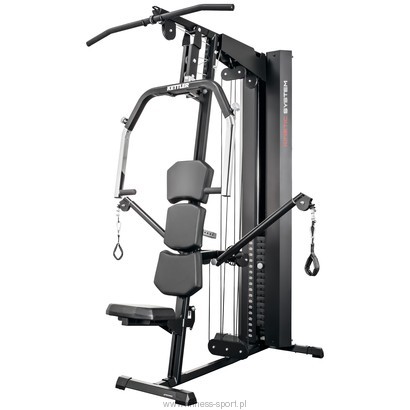 Podstawowe informacje :Stacja podstawowa umożliwia różne formy treningu jak: wyciąg z wieżą latissimus, wyciskanie na ławce, wiosłowanie, Butterfly i adapter do Sling Trainer. Obciążenie 100 kg można regulować w jednostkach 20 x 5 kg, a do każdego stopnia intensywności jest odpowiednie ustawienie. Stację podstawową można powiększyć o różne opcjonalne moduły.dane techniczne Moduł 1 do atlasu Kinetic System – podwójny wyciąg linowy    szt.1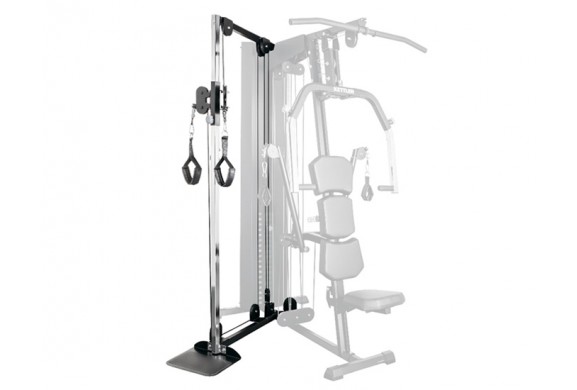 DANE TECHNICZNE :Wymiary po rozłożeniu: 166 x 194 x 215 cm (dł. x szer. x wys.) 
- wraz ze stacją podstawową Maksymalne obciążenie wagowe: 2 x 50 kg System wyciągowy z linami poliestrowymi Łożyskowane kółka do wyciągów linowych Stanowisko treningowe: 
- stacja z podwójnym wyciągiem linowym 
- wieżyczka Latissimus 
- wiosła 
- wyciąg linowy do różnorodnych ćwiczeń ramion i nóg Przedmiotem zamówienia jest dostawa wraz z rozładunkiem i montażem Atlasu  Kettler Klinetic  system i modułu  1 do atlasu Kinetic system –podwójny wyciąg linowy dla Komendy Powiatowej Policji w Ostrowie Wielkopolskim .Miejsce dostawy Komenda Powiatowa Policji w Ostrowie Wielkopolskim                            ul.Odolanowska  19 Termin dostawy 20 dni kalendarzowych od daty otrzymania zamówienia.Osoba do kontaktu z ramienia KWP : Kinga Witkowiak                    tel. 61 84-126-81                             Osoba do kontaktu z ramienia KPP  : Małgorzata Leśnierowska     tel.62 73-77-315.3.  Mata typu Tatami o wymiarach 200x100x4cm w kolorze  niebieskim  szt . 5 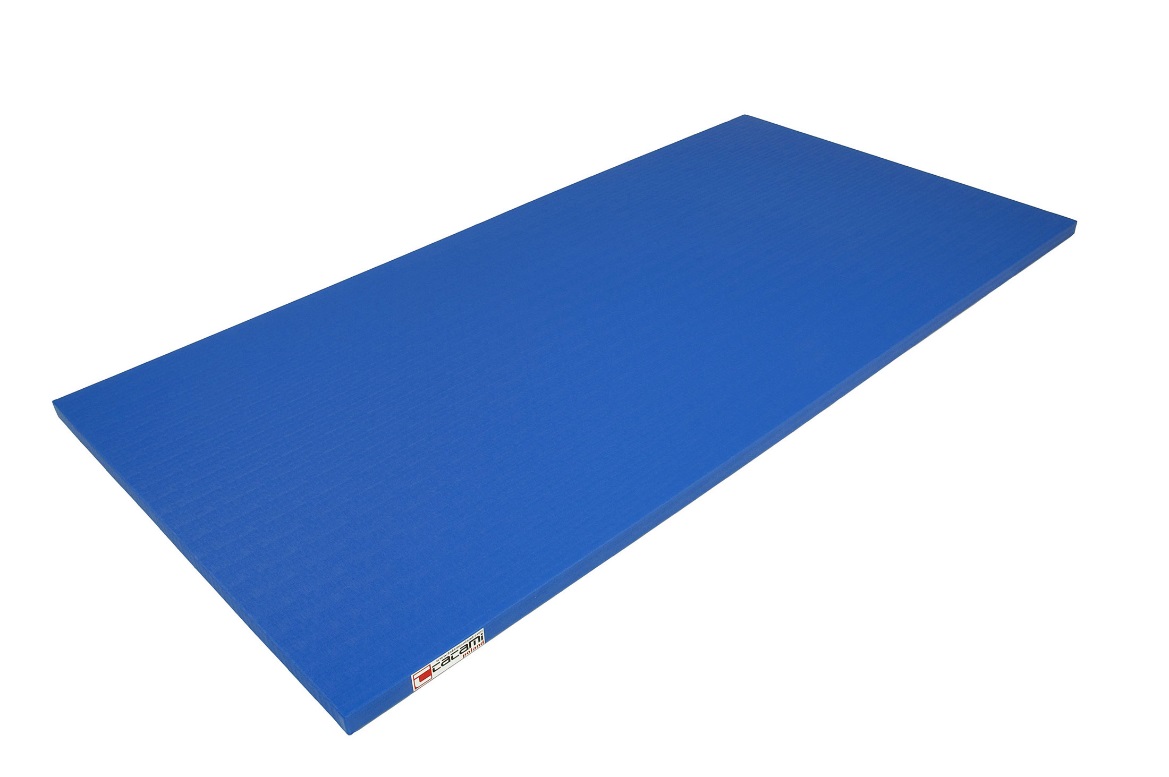 Podstawowe informacje :Mata obszyta jest materiałem skóropodobnym, oklejona tkaniną o fakturze trzciny ryżowej.Mata wypełniona jest pianką poliuretanową  o gęstości 230 kg/m 3.Rogi maty są zgrzewane .Maty posiadają certyfikat bezpieczeństwa i atest higieniczności.Materiał użyty do produkcji maty nadaje się  do mycia wodą z dodatkiem środków czyszczących .Przedmiotem zamówienia jest dostawa wraz z rozładunkiem mat typu tatami dla Komendy Powiatowej Policji w Ostrowie Wielkopolskim .Miejsce dostawy Komenda Powiatowa Policji w Ostrowie Wielkopolskim                            ul. Odolanowska  19 Termin dostawy 20 dni kalendarzowych od daty otrzymania zamówienia.Osoba do kontaktu z ramienia KWP : Kinga Witkowiak                    tel. 61 84-126-81                             Osoba do kontaktu z ramienia KPP  : Małgorzata Leśnierowska     tel.62 73-77-315.DANE TECHNICZNE :DANE TECHNICZNE :Liny stalowe w osłonie z tworzywa sztucznego / system wyciągowy z linami poliestrowymiTak / Tak Maks. obciążenie wagowe100 kg; 3D-Flexmotion: 2 x 50 kg Wymiary po rozłożeniu (dł./sz./w. w cm)166 / 170 / 215 WYPOSAŻENIE :WYPOSAŻENIE :Bloki ciężarków5 - 100 kg (20 x 5 kg) KolorCzarnyMaksymalna masa ciała150 kgRegulowany pałąk do ćwiczeń ButterflyTakTapicerowane siedzisko z regulacją wysokościTakTrenażer do ćwiczeń wyprostu nóg z mechanizmem mimośrodowymTakTrenażer do ćwiczeń wyprostu nóg z regulacjąTakŁożyskowane kółka do wyciągów linowychTakSTANOWISKO TRENINGOWESTANOWISKO TRENINGOWEBrzuszki w pozycji siedzącejTakButterfly do przoduTakRegulowany pałąk do wyciskaniaTakSYSTEM 3D FLEXMOTIONTakWieżyczka LatissimusTakWiosłaTakWyciskanie na ławce w pozycji siedzącejTakWyciąg linowy do różnorodnych ćwiczeń ramion i nógTak